Completed forms must be received at our offices by 5pm Monday 24 January 2022.Post to: Growth and Delivery Team, Wokingham Borough Council, Shute End, Wokingham, RG40 1BN.Email to: LPU@wokingham.gov.uk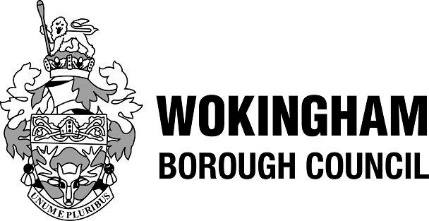 LOCAL PLAN UPDATE:REVISED GROWTH STRATEGY CONSULTATIONNOVEMBER 2021Representation FormPlease note: we do recommend reading the Local Plan Update: Revised Growth Strategy before completing this form.  The consultation document and supporting documents can be viewed on our website at: https://www.wokingham.gov.uk/planning-policy/planning-policy-information/revised-growth-strategy-consultation/ PART A – ABOUT YOUName(First and last name are mandatory)Are you responding as a:(please tick one answer as appropriate)Are you responding as a:(please tick one answer as appropriate)Are you responding as a:(please tick one answer as appropriate)Are you responding as a:(please tick one answer as appropriate)Resident in Wokingham BoroughSociety / community groupResident in a neighbouring boroughBusiness / agentLocal AuthorityLandowner / agentStatutory body / agentDeveloper / agentCouncillor / ClerkOther interested party (please specify below)Your contact details (Postcode is mandatory)Job title (if applicable)Organisation (if applicable)AddressPostcode (required)EmailIf you are an agent representing a client, or making a representation on behalf of an organisation, please supply name, address and email of the person/organisation you are representingIf you would like to be added to our planning policy newsletter, please sign up by visiting our website at: https://public.govdelivery.com/accounts/UKWOKBC/subscriber/new, PART B – YOUR REPRESENTATION(Please use a separate sheet when requested for each representation, e.g. each site you wish to comment on)SPATIAL STRATEGYTo what extent do you agree with the proposed changes to the spatial strategy?(please tick one answer as appropriate)To what extent do you agree with the proposed changes to the spatial strategy?(please tick one answer as appropriate)AgreeSomewhat agreeNeutralSomewhat disagreeDisagreePlease set out your comments, including reasons for agreeing or disagreeing with the proposed changes.  If you would like to suggest any changes, please explain the change you would like to see.STRATEGIC DEVELOPMENT LOCATIONS (Should you wish to respond to more than one Strategic Development Location, please make a copy of this page for each site you wish to provide comments on)Which Strategic Development Location (SDL) does your representation relate to?(e.g. Arborfield SDL, South of the M4 SDL, North Wokingham SDL, South Wokingham SDL, Hall Farm / Loddon Valley SDL)To what extent do you agree with the proposed changes to the SDL policy specified above?(please tick one answer as appropriate)To what extent do you agree with the proposed changes to the SDL policy specified above?(please tick one answer as appropriate)AgreeSomewhat agreeNeutralSomewhat disagreeDisagreePlease set out your comments, including reasons for agreeing or disagreeing with the proposed changes.  If you would like to suggest any changes, please explain the change you would like to see.Please set out your comments on the development guidelines. If you would like to suggest any changes, please explain the change you would like to see and why.PROPOSED SITE ALLOCATIONS FOR RESIDENTIAL / MIXED DEVELOPMENT (Should you wish to respond to more than one proposed site allocation, please make a copy of this page for each site you wish to provide comments on)Which residential / mixed development site allocation does your representation relate to?To what extent do you agree with the proposed site for residential / mixed use development and/or the proposed changes to the indicative capacity?(please tick one answer as appropriate)To what extent do you agree with the proposed site for residential / mixed use development and/or the proposed changes to the indicative capacity?(please tick one answer as appropriate)AgreeSomewhat agreeNeutralSomewhat disagreeDisagreePlease set out your comments on the proposed site allocation for residential / mixed development. If you would like to propose an amendment, please explain the change you would like to see and why.Please set out your comments on the development guidelines (see Appendix J of the Revised Growth Strategy consultation document).  If you would like to suggest a change, please explain the change you would like to see and why. PINEWOOD REGENERATIONTo what extent do you agree with the identification of Pinewood as an opportunity for self-funded regeneration?(please tick one answer as appropriate)To what extent do you agree with the identification of Pinewood as an opportunity for self-funded regeneration?(please tick one answer as appropriate)AgreeSomewhat agreeNeutralSomewhat disagreeDisagreePlease set out your comments on the identification of Pinewood for self-funded regeneration. If you would like to suggest any changes, please explain the change you would like to see and why.LOCAL GREEN SPACE DESIGNATIONS (Should you wish to respond to more than one proposed Local Green Space designation, please make a copy of this page for each area you wish to provide comments on)Which proposed Local Green Space designation does your representation relate to?To what extent do you agree with the new proposed designation of land as Local Green Space?(please tick one answer as appropriate)To what extent do you agree with the new proposed designation of land as Local Green Space?(please tick one answer as appropriate)AgreeSomewhat agreeNeutralSomewhat disagreeDisagreePlease set out your comments on the new proposed designations of land as Local Green Space. If you would like to suggest any changes, please explain the change you would like to see and why.OTHER MATTERSPlease set out any additional comments you wish to make. In all cases, please set out the reasoning for your comment and, if relevant, the change you would like to see.